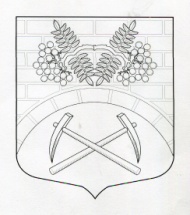 АДМИНИСТРАЦИЯ  МУНИЦИПАЛЬНОГО ОБРАЗОВАНИЯ ПУТИЛОВСКОЕ СЕЛЬСКОЕ ПОСЕЛЕНИЕ  КИРОВСКОГО МУНИЦИПАЛЬНОГО РАЙОНА ЛЕНИНГРАДСКОЙ ОБЛАСТИПОСТАНОВЛЕНИЕОт 23 декабря 2016 года  №  293Об утверждении муниципальногозадания МБУ «СДК с. Путилово» на 2017 годВ соответствии с пунктами 3 и 4 статьи 692 Бюджетного кодекса Российской Федерации и подпунктом 2 пункта 7 статьи 92 Федерального закона «О некоммерческих организациях», во исполнение Федерального закона от 8 мая 2010 года № 83-ФЗ «О внесении изменений в отдельные законодательные акты Российской Федерации в связи с совершенствованием правового положения государственных (муниципальных) учреждений», руководствуясь Федеральным законом от 6 октября 2003 года № 131-ФЗ «Об общих принципах организации местного самоуправления в Российской Федерации»:1. Утвердить муниципальное задание МБУ «СДК с. Путилово»  на 2017 года в размере предоставления субсидии на финансовое обеспечение выполнения муниципального задания на сумму  4171,2 тыс. рублей.           Глава  администрации		                                                            В.И. ЕгорихинРазослано; дело, сектор ЭФУиО администрации МО Путиловское СП, МБУ «СДК с .Путилово» 